Project managementProject managementProject managementSetup Project siteteamwork.com, Trello/Slack/Basecamp/AsanaFile SharingDropboxCreate DocumentationBackup locationsAmazon / dropbox / google / ftp siteGraphic Assets: originals of logo/photos/graphics (determine where stored)Bug/Issue tracking how to manage (Mantis bug tracker)Google Search Console (https://www.google.com/webmasters/tools/)Google Analytics (https://analytics.google.com)SecurityPerformance OptimizationCDN (Content Delivery Network‎)SEODomain Name RegistrationDomain Name RegistrationDomain Name RegistrationRegister Domainkeep separate from hostingPoint domain at hosting nameserversEdit/create A recordsIP address of hosting serverEdit/create MX recordsMX record = email serverAdd CName recordsSetup Hosting EnvironmentSetup Hosting EnvironmentSetup Hosting EnvironmentSetup domain hosting accountManaged VPS is bestVerify/Setup SSLSetup CPanel & FTP accountspHp 7.1 or 7.2CPanel > php configgZip compression enabledCPanel > Optimization > gZip compression[optional] Remote database access enableAdd your IP to hosting firewallInstall WordPress Install to main domain account or Add on Domain? [See install checklist] Choose Install Directory/hostingAccountName/public_html/domainname/Configure your Site SettingsAdd a ThemeAdd Plugins[See toolkit list]Where to Host Development SiteDevelopment Server: Online or Localhost.Local dev site - Local by FlywheelOnline staging server: [Hosting] – InMotion Hosting, A2 Hosting, WPEngine, FlywheelChoose a Good and Reliable Web Host, depending on your requirements. Decide on Install method:  Manual install or C-Panel install.Manual Install:  Download WordPress from the official WordPress.org websiteUpload WP to hosting server:  Use FTP Client  -  Filezilla - CyberDuckLocal Development Install[Local by Flywheel]Start Local MachineAdd SiteAdd SiteAdd SiteSite Name[OPTIONAL] Click Advanced Options > Create from Blueprint > Pick BlueprintChoose EnvironmentPhp = 7.2Web server = apacheSetup WordPressSetup WordPressSetup WordPressUsernamePasswordemailSSL Tab – click on trust certificate buttonInstallStaging/Test Server InstallAdd subdomainActivate SSL on subdomainWordPress InstallWordPress InstallChoose https://Choose subdomainChoose install locationAdd Site TitleAdd Tag line Add Admin usernameAdvanced OptionsAdvanced OptionsDatabase name (usually 7 characters)db table prefixturn off other plugin installs at this time (Softaculous)Do InstallThe development setupThe development setupSelect Theme - Opt for a Fast WordPress ThemeMy GoTo Themes → BeaverBuilder Theme, Astra, GeneratePress, Genesis-Sample, OceanWPMy GoTo Themes → BeaverBuilder Theme, Astra, GeneratePress, Genesis-Sample, OceanWPInstall ThemeInstall child theme (create if needed)Activate child themeLogin to admin dashboardSettings > GeneralSettings > GeneralVerify URL is https://Set timezoneSet date formatSettings > ReadingCheck box – Discourage search engine from indexing this siteSetting > Discussion (Uncheck these setting)Setting > Discussion (Uncheck these setting)Attempt to notify any blogs linked to from the articleAllow link notifications from other blogs on new articles Allow people to post comments on new articles(Check these settings)Email me whenever Anyone posts a comment Comment must be manually approved  Settings > MediaUncheck Organize my uploads…Settings > PermalinksChange to PostName or CustomPosts > CategoriesPosts > CategoriesRename Uncategorized to …Remove Default Content: Here, the first thing you need to do is remove the WordPress default content like posts, comments and more.Use Dash for URLS: Make sure to use “-” in your URL’s instead of “_”.Add Blog Categories: Under Posts > Categories, add appropriate blog categories.Add Tags & Media: include suitable posts, tags and media files.Create all pages (Home, about, articles/blog, faq, contact…)Configure Your homepage displays (Settings > Reading > Latest Post or Static Page)Setup Page headerInsert client’s logo and home linkCreate a menu, per the Sitemap (Appearances > Menu)Configure NAV BARVerify: search engine settings SETTINGS > READING > DISCOURAGE[OPTIONAL] Change wp-admin page to be hiddenPLUGIN: Install Updraft Plus – make first backupPLUGIN: Install and configure ITHEMES or Wordfence security [disable DB backups/two factor auth]Set admin email to my emailCreate new user for myselfConfigure permalinks (SETTINGS > PERMALINKS)https://gp.local/wp-admin/options-permalink.phpConfigure site title and taglineConfigure correct date and time (UTC-7)    (SETTINGS > GENERAL)Disable Pingbacks and Trackbacks   (Settings > Discussion)Make a Plugin List: Make a list of all the plugins you wish to install.Install all pluginsWorking StagesWorking StagesWorking StagesStyle/Theme all pagesCreate all BLOG articles Attach all blog articles to correct categoriesInitial cell phone responsive checkDocument any stock imagesUpdate Meta tags on all pagesSetup and Style Archive pagesCreate/Setup Contact form[OPTIONAL] Identify form in email message. Install hidden field or add to email message URL from which contact submission originates.[OPTIONAL]CRM & [Email] marketing services e.g. MailChimp[OPTIONAL] Add Newsletter Subscription: 
Gravity Forms addons, Newsletter Plugin, MailChimp List Subscribe Form Plugin.Confirm all contact details and linksConfirm all forms are workingAdd social icons – target=”blank”Add Social Icons: Add social media icons/links for Facebook, Twitter, Google+, Pinterest, LinkedIn, etc. You may use AddThis,  or Share Bar Plugins.Add Social Feeds: Facebook Page Plugin, Twitter Plugin, Google Plus[OPTIONAL] Auto publish to Social Networks  (Social Networks Auto-Poster plugin)Links to Create Social Profiles: Facebook Fan Page, Twitter, Google Plus, Pinterest[OPTIONAL]  Sticky Post (Style the sticky posts well and make sure they function well. More info at RoadtoBlogging.com)Check for Content Overflow
(Make sure there are no posts with pictures that break the content layout or are too big for the content column. In that case, make Overflow:  Hidden in you CSS.)[OPTIONAL] Highlight Author's Comments: highlight author comment is differently. (Checkout How to Highlight Author's Comments by WPBeginner)Add Comment Closed Message: The comments display form is replaced with a “Comments Off” message or something similar. (Comments – wpDiscuz plugin)Create 404 Page(Check 1stwebdesigner.com to create a Custom 404 page in WordPress.)Test Search Page is accessible to users. (http: //yoursite.com/?s=Test) (https://techmagick.com/?s=Test)Use & Test Pagination: Test the pagination using WP-PageNavi plugin[OPTIONAL] Add Favicon: Add custom Favicon using Custom Favicon plugin or Customizer.Use Breadcrumb: Don’t forget to use Breadcrumbs for easy navigation. It’s a part of WordPress SEO by Yoast Plugin. (SEO > Search Appearance > Breadcrumbs settings > Enabled) shortcode = [wpseo_breadcrumb]Link Logo: Link the company logo to the Homepage.Ensure Responsiveness: Ensure that your website is responsive and mobile ready by running Google’s Mobile Friendly Test.[OPTIONAL] GOOGLE ANALYTICS[OPTIONAL] Create XML sitemapRemove Lorem Ipsum: Lastly, make sure you remove all the Lorem Ipsum text on the website.Remove all dummy blog articlesRemove all dummy PAGESRemove all dummy IMAGES/MEDIABACKUPS: Updraftplus (Free & Premium),  BackUpWordPress (Free), | BackupBuddy (Paid), VaultPress (Automattic.com), BlogVault ($89/Year)LAUCH CHECKLISTSetup Production hosting accountAdd Domain to accountConfigure Domain to point to hosting name server or create A record to host sever.Setup Production Site on Hosting accountInstall WPSetup SSLCreate FTP accountSetup DB remote accessOPTIONAL: Add site to site management toolClone site from Staging or [Manual Migration] Upload files[Manual Migration] FTP WP folders to prod server [wp-admin, wp-content, wp-includes]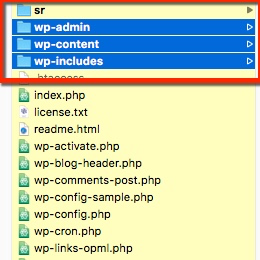 [Manual Migration] Don’t overwrite the root folder config files[Manual Migration] Verify that the production wp-config file table prefix matches staging server wp-config file[Manual Migration] Dump/export staging server database to sql file (structure & data)[Manual Migration] Import database file to production serverDelete Install & Upgrade Files: Delete /wp-admin/install.phpDelete /wp-admin/upgrade.phpDelete wp-config-sample.phpDelete readme.htmlCheck Content Structure: Check the structure and content for everything including pages, categories, URL’s, submission forms, etc.Update Admin EmailImplement Security - password strength, files and folder permissions, etc.PLUGIN: Install Wordfence or iThemes - configureOPTIONAL: use iThemes Security to protect files & directoriesOPTIONAL: Turn on gZip compression via hosting Cpanel > OptimizationEnsure CBC: Check if your website is cross browser compatible by extensive testing.PLUGIN: Install spam killer / google captchaPLUGIN: Install SEO pluginPLUGIN: Install W3 Total Cache or other optimization plugin.Test for Responsiveness: Ensure that your website is mobile friendly. Run Google’s Mobile Friendly Test to determine the same.Check Loading Speed: You must also improve the page loading speed with the help of Google’s Page Speed InsightsCompress Images: Reduce all the image sizes by almost 50% by compressing the PNG and JPG files using Short Pixel or Imagify plugin, or TinyPNG or ImageOptimUPDATES: Use Latest WP Version: Make sure you are using the latest version of WordPress. If not, ensure that you upgrade on going live.Upgrade Plugins: It is also important to upgrade all the plugins on your website before going live.Open URL in New Tab: Check if all your external links are working by opening them in new tabs. Use code similar to this for links<a href='#' target='_blank'></a>Check for Broken LinksWhite Label [Optional]: If you are developing the WordPress website for a client, implement branded WordPress login page using White Label CMS Plugin.Disable Coming Soon PageOptimize WebsiteChoose a FAST and Reliable Web HostOpt for a Fast WordPress ThemeOPTIONAL: Optimize Your WordPress Database - post revisions, spam, drafts, tables, etc.WP-Optimize or WP-DB Manager.OPTIONAL: Install Caching plugins Caching  - W3 Total Cache Plugin - WP Rocket – Swift PerformanceEnable gZIP Compression (to compress your data files)Enable page cacheEnable database cacheEnable object cacheEnable browser cacheOPTIONAL: Enable Leverage Browser Caching (cache files in visitor browser)## add to .htaccess file #### LEVERAGE BROWSER CACHING ##ExpiresActive OnExpiresByType image/jpg "access 1 year"ExpiresByType image/jpeg "access 1 year"ExpiresByType image/gif "access 1 year"ExpiresByType image/png "access 1 year"ExpiresByType text/css "access 1 month"ExpiresByType application/pdf "access 1 month"ExpiresByType application/x-javascript "access 1 month"ExpiresByType application/x-shockwave-flash "access 1 month"ExpiresByType image/x-icon "access 1 year"ExpiresDefault "access 2 days"## LEVERAGE BROWSER CACHING ##OPTIONAL: Use a Content Delivery Network (CDN)Optimize Images Automatically - ShortPixelMinify Your WordPress Website (optimization or minify plugin)OPTIONAL: Implement CSS Sprites (SpriteGen.)Install Only Useful Plugins  -  Performance profileAdd LazyLoad to Your Images & Videos - Lazy Load PluginDelete or Control Post RevisionsTo permanently disable revisions you can add the following code to your wp-config.php file in the root of your WordPress setup.define('WP_POST_REVISIONS', false);Disable Pingbacks and Trackbacks - reduce the excessive load which your website receives every time a blog mentions your siteOPTIONAL: Reduce Spam – Install Akismet or WPSpamshield pluginOptimize Your WordPress Widgets - Lazy Widget LoaderDisable Hotlinking - http://www.htaccesstools.com/hotlink-protection/Use Light Weight Social Sharing Plugin - Sharify other lightweight plugins such as Social Media Feather and Floating Social Media Icon. Our team has a also created a dedicated guide on How to Optimize Images for Social Sharing.Test Your Site’s Speed on GTMetrix, Google PageSpeed Insights or Pingdom Tools.Migration ChecklistMigration ChecklistBackup entire website – all files and databaseManageWP – backup/clone - $2 month per siteUpdraftPlus Premium – Backup/CloneManual Backup old siteDownload 3 core WordPress foldersDump/export database to sql fileInstall WordPress on new siteUpload 3 core WP folders to new hostImport database to new hosting databaseVerify table prefix in production wp-config.php file is same as Staging siteSerialized Search and Replace - database-wide search/replaceUpload Search Replace DB zip file to root folder of new websiteExpand zip folder to website root folderDo search and replace – replace staging URL with production URL (domain name)Purge Caches – all – include page-builder cachesVerify new siteSEO ChecklistSEO ChecklistInstall WordPress SEO plugin (Yoast)Enable Site to be Crawled: Turn on the site visibility under the Settings > Reading, if you haven’t done it already. Uncheck “Discourage search engines from indexing this site”.Manage 301 Redirects: Manage your 301 redirection with the help of user Redirection Plugin.Use H1 Tag: Ensure that you have only one H1 tag on each of your pages.Use H2 Tag: Also, make sure you have the H2 tag only within the content for headersAdd Alt text to Images: Don't forget to add alt text to all the website images. You may also use the Search Friendly Images Plugin.Page Titles (SEO Title)Page/post slugKeywords in TitleKeywords in contentMeta DescriptionTest XML Sitemap: Check if the Yoast’s WordPress SEO Plugin’s in-built sitemap is working or else install Google XML Sitemap Plugin.Check Robots.txt: Next, it’s important to have the Robots.txt file in place and ensure it is Optimized. See YoastCompress Images: Reduce the size of the images on your website. ShortPixel, ImagifySignup for Webmaster Tools: If you have found any issues with the website so far, sign up for Google’s Webmaster Tool and fix those issues. Ensure that you have submitted both the ‘www’ as well as the ‘non-www’ versions.Google search console:  Choose www or non www: Redirect the ‘www’ to ‘non-www’ or vice versa but stick to one [also .htaccess setting].Test Breadcrumb: Ensure that links on Breadcrumb are working.Limit Meta Title (V.V.Imp): Another thing to ensure is that the Meta Title remains only 55 characters long, including the spaces. WordPress SEO has this feature inbuilt for you.Limit Meta Desc (V.V.Imp): Similarly, the Meta Description should only contain 155 characters, including spaces.Use LSI (latent semantic indexing) Keywords: LSI Keywords are very important for SEO. Make sure you include enough in your content. Find LSI using Google Keyword Planner, Uber Suggest, LSI Graph or Google Search (hint:  look for keywords at the bottom of the page after completing the search query)Check Duplicate Content: It is very important that all your content is original and that you have no duplicate content on your website. Use CopyScape.Interlink Content: Interlinking is also a significant aspect of SEO. Make sure you have contextual links within your website.Link to External Links: It is also important to have external links to other resourceful websites, within your content like we have done on this page [set links to open in new tab or page].Performance: Improve Page Loading Speed: with the help of Google’s PageSpeed Insights you will be able to achieve your goal of improving your site's loading speed.With the help of our most popular Guide on How to Speed Up a WordPress Website, andOptimize Site: Again, it is of utmost importance that you optimize your website using GTMetrix for HTML and Pingdom for WordPress, as it will help you save some valuable time to clear errors. Ensure Responsiveness: Ensure that your website is responsive and mobile ready by running Google’s Mobile Friendly Test.OPTIONAL: Submit for Local Listing: If your website is about a local business, make sure you submit it to Google Business.Google Analytics: Don’t forget to add & review Google Analytics. Check On-page Content: Check all the aspects related to On-Page SEO before going live. On-Page SEO Guide by Brian Dean.Spell Check / Proof read Content: Make sure you proofread the entire website to check for spelling and grammar errors, before going live.OPTIONAL: Use CDNExclude IP from Analytics: Exclude home and office IP addresses in Google Analytics. Google Analytic Help More information on Excluding Internal Traffic can be found on Google Analytic Help Section.Add Social Sharing Icons: Don’t forget to include Social Media icons on all pages of the WordPress website. SECURITY CHECKLISTSECURITY CHECKLISTPrevent Directory Access: [iThemes]Prevent access to all directories, place this code inside your .htaccess file.# Prevent folder browsingOptions All -IndexesMonitor Site Performance: Get regular reports of your websites performance with performance tools: ManageWP, GTMetrix, PingdomDelete Install & Upgrade Files: Be sure to delete /wp-admin/install.php and /wp-admin/upgrade.php after every WordPress installation or upgrade.Limit Suspicious Login Attempts: Limit the number of login attempts possible both through normal login as well as using auth cookies by using iThemes Security, Wordfence,  Limit Login Attempts Reloaded or SiteGuard WP Plugins.Use iThemes Security: It’s free and takes care of almost all the security issues on a website.Protect your wp-config file: As wp-config.php file contains all the confidential details of your site, so it’s pretty important that you protect it at all costs. An easy way to protect this file is to simply place the following code in your .htaccess file on your server.<files wp-config.php>1111qorder allow,denydeny from all</files>Change file permission on wp-config.php to 444Change file permission of .htaccess to 444Disable Theme and plugin Editor: If you want to stop the editor links from appearing in the admin area you can add the following to your wp-config.php file so people cannot edit the theme directly in the admin area.define( 'DISALLOW_FILE_EDIT', true);Hide your WordPress Version: It is important that you hide your current WordPress Version from the hackers. Add the following code to your function.php or (use Code Snippets plugin)function remove_version() {  return '';}add_filter('the_generator', 'remove_version');Hide Login Error messages: Error login messages may expose your website and give hackers an idea if they've gotten username correct/incorrect, vice versa. It is wise to hide it from unauthorized login. To hide login error messages, simply put the following code in functions.php or (use Code Snippets plugin).function wrong_login() {return 'Wrong username or password.';}add_filter('login_errors', 'wrong_login'); Target="_blank" – vulnerability (more here)Go LiveFinal ChecklistFinal ChecklistAdd to my spreadsheet user/pw/updatesUpgrade all plugins/themesTake screenshot of web siteAdd clients site to my portfolioPoint clients DNS to new siteFinal check for browsersFinal check for responsiveFinal check for loading speedAdd plugins and configure to reduce loading speedCreate training manual for clientUNBLOCK search enginesUpdate admin email to client’s emailAdd “web site created by” my logo to footerFinal backup takenFOR SHOPPING CARTSFOR SHOPPING CARTSVerify SSL InstalledConfigure Shipping modulesConfigure paypalConfigure payment methodsISSUES DISCOVERED – NEED TO BE FIXEDISSUES DISCOVERED – NEED TO BE FIXED